Publicado en  el 26/02/2015 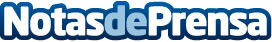 La comunicación interna, el micropoder de los empleadosDatos de contacto:Nota de prensa publicada en: https://www.notasdeprensa.es/la-comunicacion-interna-el-micropoder-de-los_1 Categorias: Comunicación http://www.notasdeprensa.es